Årsberättelse Wisby City SK 2019-2020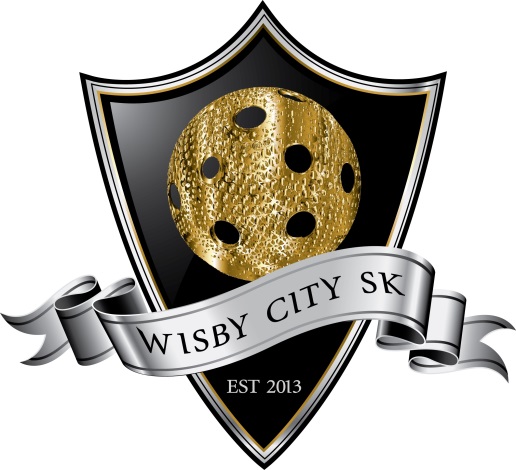 Wisby City SKÅrsberättelse för föreningen 2019-2020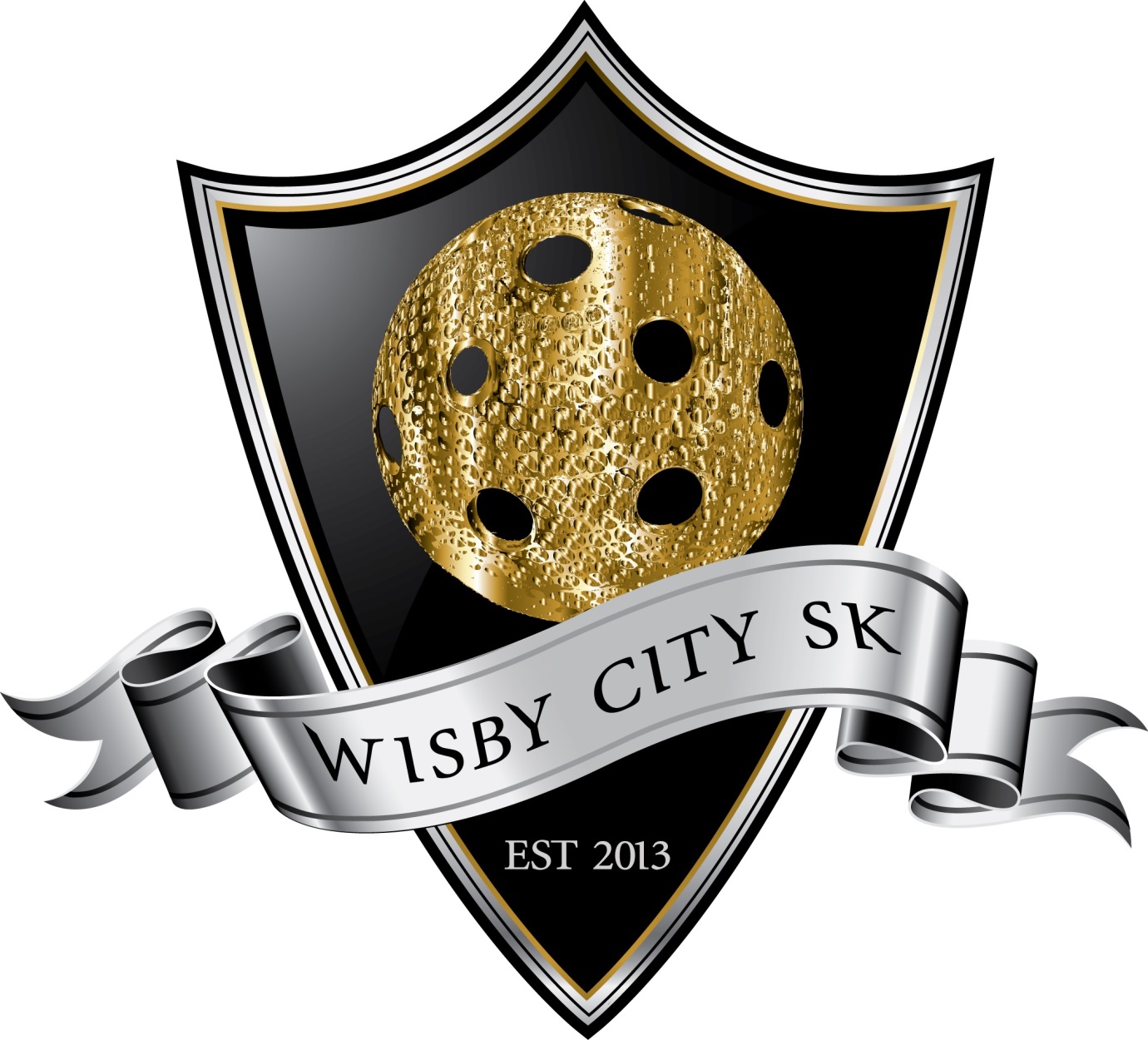 Wisby City SK har som ambition att vara en lokal förening som ska ge ungdomar en bra möjlighet att få spela innebandy på ett väl organiserat men inte allt för dyrt sätt.Styrelsens önskan var att hålla liv i det nystartade 11-12-laget vilket har gått skapligt med lite spridda åldrar.Vi har haft turen att ha engagerade föräldrar och ledare i våra lag som tar väl hand om våra ungdomar. Vi har även märkt av att det är lite tufft att hålla liv i de lite äldre lagen, när ungdomarna kommer i tonåren så pockar uppmärksamheten på lite olika håll, men vi har försökt att göra så gott vi kan för att hålla liv i alla lag.Herrlaget har haft många återkommande ungdomar från vårt gamla 00-lag vilket gjort att de haft bra uppslutning på träningar och matcher.Ungdomslagen har haft bra uppslutning även om det ibland varit ”på håret” att kunna genomföra vissa matcher.Föreningen har totalt 70 spelande och licensierade medlemmar varav 66 st. är ungdomar <25 år! Imponerande 94% av vår lilla förening.Totala antalet spelare är 70 st varav 2 kvinnliga och 68 manliga66 stycken LOK-stödsberättiga medlemmarLedare är 1 kvinnlig och 12 manliga(uppgifter från laget.se)2020-04-04Urban SandgrenOrdförande Wisby City SK